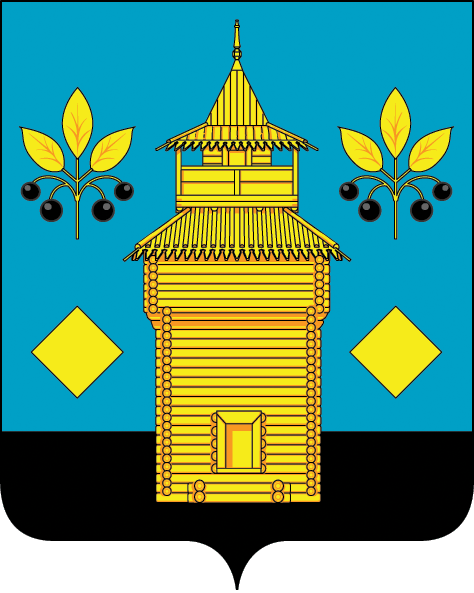 В связи с подготовкой и проведением праздничных мероприятий, посвященных 95 - ой годовщине со дня образования Черемховского района, в целях сохранения исторических и трудовых традиций, художественного творчества, развития физической культуры и спорта организации досуга населения, популяризации любви к родному краю, руководствуясь статьями 24, 50 Устава Черемховского районного муниципального образования: 1. Утвердить план проведения праздничных мероприятий, посвященных 95-ой годовщине со дня образования Черемховского района согласно приложению к настоящему распоряжению.2. Отделу организационной работы (Коломеец Ю.А.):2.1. направить на опубликование настоящее постановление в газету «Моё село, край Черемховский» и разместить на официальном сайте Черемховского районного муниципального образования в информационно-телекоммуникационной сети Интернет.3. Контроль за исполнением настоящего распоряжения возложить на исполняющего обязанности мэра по социальным вопросам Е.А. Манзулу.Мэр района                                                                                              С.В. МарачУтверждено распоряжением администрации Черемховского районного муниципального образованияот 03.02.2021 № 26-рПлан по подготовке и проведению праздничных мероприятий, посвященных 95 – ой годовщине со дня образования Черемховского районаРОССИЙСКАЯ ФЕДЕРАЦИЯЧеремховское районное муниципальное образованиеАДМИНИСТРАЦИЯР А С П О Р Я Ж Е Н И Е03.02.2021№ 26-рЧеремховоЧеремховоОб утверждении плана праздничных мероприятий, посвящённых 95 -ой годовщине со дня образования Черемховского района Основные праздничные мероприятияОсновные праздничные мероприятияОсновные праздничные мероприятияОсновные праздничные мероприятияОсновные праздничные мероприятия1Оформление информационных стендов в учреждениях культуры, в рамках Юбилейного Года Черемховского района«Ты судьбой моей стал, Черемховский район, с юбилеем тебя, с днем Рождения!»30 январяА. В. Иванова,начальник отдела по культуре и библиотечному обслуживанию2Цикл мероприятий, посвященных 95летию Черемховского района«Люди гордятся районом – район гордится людьми»(по отдельному плану)январь - декабрьА. В. Иванова,начальник отдела по культуре и библиотечному обслуживанию3Межмуниципальный проект«Юбилейный экспресс»(по отдельному плану)в течение годаА. В. Иванова,начальник отдела по культуре и библиотечному обслуживанию4Эстафета добра«18 добрых дел. Волонтёры культуры Району!»31 январь – 25 декабряА. В. Иванова,начальник отдела по культуре и библиотечному обслуживанию5Районная акция«95 имён и судеб Черемховского района» (интерактивное голосование по выбору жителей, оставивших значительный след в жизни района)январь - майА. В. Иванова,начальник отдела по культуре и библиотечному обслуживанию6Цикл видеоуроков по историческому краеведению«Точка на карте»январь - октябрьА. В. Иванова,начальник отдела по культуре и библиотечному обслуживанию7«Юбилей в кругу друзей»80-летний юбилей сельской библиотеки, с. Лохово12 февраляА. В. Иванова,начальник отдела по культуре и библиотечному обслуживанию8Торжественное открытие цикла юбилейных мероприятий,посвященных 95–летию Черемховского района«95 причин для счастья!»19 февраляА. В. Иванова,начальник отдела по культуре и библиотечному обслуживанию9Народные гуляния, посвященные празднованию народного праздника«Масленица на районе!»(по отдельному плану)8 – 14 мартарп. МихайловкаА. В. Иванова,начальник отдела по культуре и библиотечному обслуживанию10Районный селфи-бумеранг«Вляпайся в историю!»февраль - майА. В. Иванова,начальник отдела по культуре и библиотечному обслуживанию11Творческие отчёты поселений«Район сквозь время и пространство»(по отдельному плану)в течение годаА. В. Иванова,начальник отдела по культуре и библиотечному обслуживанию12Районный конкурс видеопоздравлений, 95–летию Черемховского района«ВидеоЛАЙК»февраль - июльА. В. Иванова,начальник отдела по культуре и библиотечному обслуживанию1385-летие ДК с. Алехино«Творческий квартирник у культуры» 26 марта Н.Ю. Берсенева,глава Алёхинского муниципального образования1415-летие театральному кружку «Затейники», с. Тальники27 марта А.А. Соколов,глава Тальниковскогомуниципального образования15Творческий отчёт Михайловского городского поселения«Юбилейный бриз»мартрп. МихайловкаА. В. Иванова,начальник отдела по культуре и библиотечному обслуживанию16Премьера спектакля«Народный» театр «Радуга»МКУ «КДЦ Голуметский сельский Дом культуры»Мартс. ГолуметьЛ.В. Головкова,глава Голуметского муниципального образования17Арт-Фест на соискание премии за достижения в области театрального искусства Черемховского района «Овация-2021»,посвященный празднованию 95-летия Черемховского района:- XIII фестиваль детского театрального творчества «Детский мир театр»;- районный конкурс художественного слова и прозы «Край возле самого неба»17 апреляc. Голуметь24 апреляс. ЛоховоА. В. Иванова,начальник отдела по культуре и библиотечному обслуживанию18Творческий отчет Черемховского муниципального образования«Черемховский район! Сквозь время и пространство!»21 апреляВ.В. Зинкевич,глава Черемховского муниципального образования19Гастроли Иркутской областной филармонииапрельА. В. Иванова,начальник отдела по культуре и библиотечному обслуживанию20Творческий отчет Каменно-Ангарского муниципального образования«Мой Черемховский район! Сквозь время и пространство!»30 апреляА.К. Матвеев,глава Каменно – Ангарскогосельского поселения 21Районный КВИЗ «Интеллект-Форсаж 95»апрельА. В. Иванова,начальник отдела по культуре и библиотечному обслуживанию22Гастроли Иркутского Областного учреждения культурыТеатр – Пилигримовс постановкой «Кот в сапогах»19 апрелярп. МихайловкаА. В. Иванова,начальник отдела по культуре и библиотечному обслуживанию23Гастроли Иркутского Областного музыкального театра имени Н.М. ЗагурскогоАпрельрп. МихайловкаА. В. Иванова,начальник отдела по культуре и библиотечному обслуживанию24Районная военно-спортивная игра «Зарница», приуроченная к 95-летию Черемховского районаапрель Г.С. Александрова, начальник отдела образования25Почтовая акция«Малая Родина глазами нового поколения»апрель – майбиблиотеки Черемховского районаА. В. Иванова,начальник отдела по культуре и библиотечному обслуживанию26Районный Фестиваль «Битва хоров», посвященный празднованию95–летия Черемховского района«Тебе, Район, слагаем наши песни»14 маярп. МихайловкаА. В. Иванова,начальник отдела по культуре и библиотечному обслуживанию27Отчетный концерт учащихся детской школы искусств п. Михайловка, посвященный юбилею Черемховского района«На клавишах весны»21 мая18.00рп. МихайловкаА. В. Иванова,начальник отдела по культуре и библиотечному обслуживанию28Районная велотуриада школьников, приуроченная к 95-летию Черемховского района27 маярп. МихайловкаТ.А. Глущенко,начальник отдела по молодежной политике и спорта29Районный #ЧелленджБыло_стало«Было - стало»Майбиблиотеки Черемховского районаА. В. Иванова,начальник отдела по культуре и библиотечному обслуживанию30Фестиваль детского творчества, посвященный юбилею Черемховского района«Радуга детских талантов»01 июнярп. МихайловкаА. В. Иванова,начальник отдела по культуре и библиотечному обслуживанию 31«Лаборатория экотроп»01 - 06 июнястроительство экотропы с. ОнотТ.А. Глущенко,начальник отдела по молодежной политике и спорта32  Творческий отчёт Лоховского муниципального образования«Как не любить мне эту землю»11 июняА.Э. Поляковский, глава Лоховского муниципального образования33Межмуниципальный фестиваль национальных культур«Душа нации»20 июняс. Бельск А. В. Иванова,начальник отдела по культуре и библиотечному обслуживанию34Кубок Прибайкальского региона фестиваль здорового образа жизни «Марафон северной ходьбы» 25 – 27 июняс. ОнотТ.А. Глущенко,начальник отдела по молодежной политике и спорта35Творческий отчёт Новогромовского муниципального образования26 июняВ.М. Липин,глава Новогромовского муниципального образования36Творческий отчёт Новостроевского муниципального образования «Село мое любимое до боли»июньЕ.Н. Федяев,глава Новостроевского муниципального образования37Районный туристический слет школьников, приуроченный к 95-летию Черемховского районаиюньГ.С. Александрова, начальник отдела образования38Летние сельские спортивные игры Черемховского районного муниципального образования03 – 05 июляТ.А. Глущенко,начальник отдела по молодежной политике и спорта39Цикл мероприятийНеделя любви, семьи и верности«Судьба семьи в судьбе района»05 июля – 12 июляА. В. Иванова,начальник отдела по культуре и библиотечному обслуживанию40«С Юбилеем, Бельск - 330!», день села330-летие с. Бельск (основание Бельского острога)10 июляА.Н. Тюменцев,глава Бельского муниципального образования41Торжественный вечер, посвященный празднованию дня Черемховского района«Район сквозь время и пространство»30 июляА. В. Иванова,начальник отдела по культуре и библиотечному обслуживанию42Фестиваль русской окрошки«Русская крошка - картошка»в рамках торжественного празднования Дня районакулинарный поединок между поселениями31 июляА. В. Иванова,начальник отдела по культуре и библиотечному обслуживанию43«Творческий квартал «ART-time» #безформата(автовыставка, байкеры, военные)31 июляА. В. Иванова,начальник отдела по культуре и библиотечному обслуживанию44Вечерняя концертная программа«Юбилейный отрыв»31 июляА. В. Иванова,начальник отдела по культуре и библиотечному обслуживанию46Подведение итогов конкурса«Лучшее муниципальное образование Черемховского района»июльЕ.А. Цицинкова,начальник отдела экономического планирования прогнозирования47Подведение итогов конкурса «Лучший пекарь Черемховского районного муниципального образования»июльЕ.А. Цицинкова,начальник отдела экономического планирования прогнозирования48Подведение итогов конкурса «Лучшее микропредприятие сельской местности Черемховского районного муниципального образования»июльЕ.А. Цицинкова,начальник отдела экономического планирования прогнозирования49Творческий отчёт Парфёновского муниципального образования «Горжусь тобой, люблю тебя, Черемховская моя земля!»августА.Н. Башкиров,глава Парфеновского муниципального образования50Творческий отчёт Булайского муниципального образования «Я здесь живу и край мне этот дорог»августИ.А. Зарубина,глава Булайского сельского поселения51Творческий отчёт Голуметского муниципального образования  «Я эту землю родиной зову»августЛ.В. Головкова,глава Голуметского сельского поселения52Межмуниципальный Фестиваль«Сибирский трофей»сентябрь,с. БельскТ.А. Глущенко,начальник отдела по молодежной политике и спорта 53Проведение экономического форумасентябрьЕ.А. Цицинкова,начальник отдела экономического планирования прогнозирования54Открытие Центра образования естественно-научной и технологической направленности «Точка роста» МКОУ СОШ с. ЛоховосентябрьГ.С. Александрова, начальник отдела образования55Открытие Центра образования естественно-научной и технологической направленности «Точка роста» МКОУ СОШ с.  ГолуметьсентябрьГ.С. Александрова, начальник отдела образования56Открытие Центра образования естественно-научной и технологической направленности «Точка роста» МКОУ СОШ №1 п. МихайловкасентябрьГ.С. Александрова, начальник отдела образования57В рамках проекта «Точка роста» открытие краеведческого подпроекта «Школа локальных историй» Организатор: Министерство образования Иркутской области и Государственное бюджетное учреждение культуры Иркутская областная государственная универсальная научная библиотека им. И.И. Молчанова-СибирскогосентябрьА. В. Иванова,начальник отдела по культуре и библиотечному обслуживанию58Открытие Центра образования естественно-научной и технологической направленности «Точка роста» МКОУ СОШ с. АлехиносентябрьГ.С. Александрова, начальник отдела образования59Открытие Центра образования естественно-научной и технологической направленности «Точка роста» МКОУ СОШ с. НовогромовосентябрьГ.С. Александрова, начальник отдела образования60Торжественное мероприятие, посвященное 105-летию открытия первой избы читальни в с. БельскоктябрьА. В. Иванова,начальник отдела по культуре и библиотечному обслуживанию61Творческий отчёт Зерновского муниципального образованияоктябрьО.А. Кривая,глава Зерновского муниципального образования62Районное трудовое соревнование (конкурс) в сфере агропромышленного комплекса на территории Черемховского районного муниципального образованияоктябрьИ.В. Куликова, начальник отдела сельского хозяйства63Творческий отчёт Тальниковского муниципального образования«Одна история длинною в пятьдесят лет…»20 ноябряА.А. Соколов,глава Тальниковского муниципального образования64VII Межмуниципальный Фестиваль инструментального исполнительства«Восьмая нота»15 октября22 октября А. В. Иванова,начальник отдела по культуре и библиотечному обслуживанию65День работника сельского хозяйства и перерабатывающей промышленности8 октябряИ.В. Куликова, начальник отдела сельского хозяйства66Гастроли Иркутского драматического театра имени Н.П. Охлопкова30 ноябряА. В. Иванова,начальник отдела по культуре и библиотечному обслуживанию